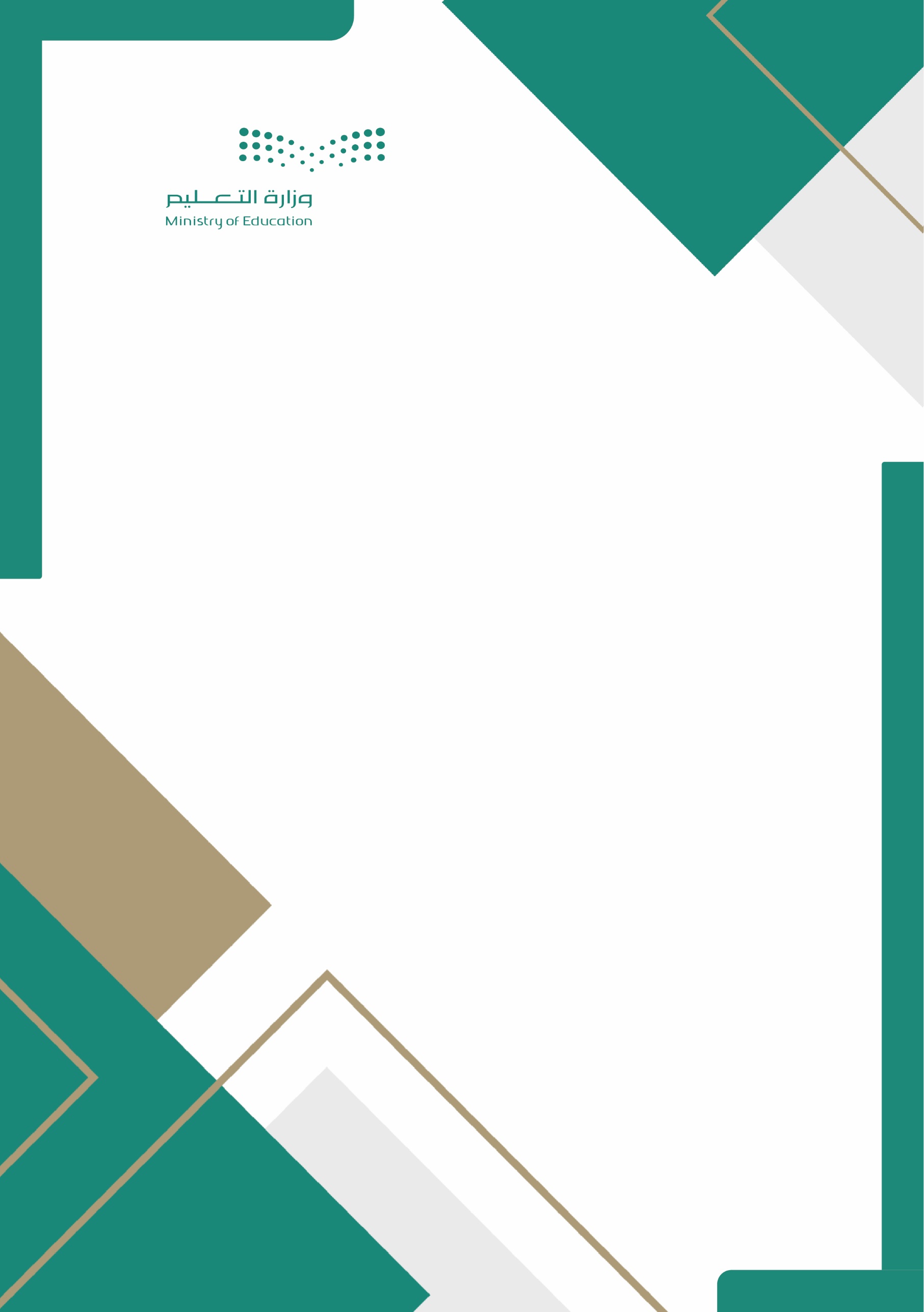       وكيل الشؤون التعليمية   		  		  		       مدير المدرسةبطاقة متابعة أعمال الهيئة التعليمية للفصل الدراسي الأول للعام 1444هأولاً: متابعة دفاتر تحضير الدروس:ثانياً: الاطلاع على مهام المعلم المطلوبة لتطبيق التعليم الإلكتروني (منصة مدرستي):        *تطبق الأداة كل أسبوعين ** جميع الحصص الأسبوعية المحددة في الجدول الدراسيثالثاً: الاطلاع على أعمال الطلاب التحريرية (الواجبات المنزلية – المهام الأدائية) ومدى متابعة المعلم لها:رابعاً: الاطلاع على ملفات الانجاز وملفات الاعمال ومدى متابعة المعلم لها:خامساً: الاطلاع على سجلات المهارات والتقويم المستمر والمتابعة ومدى تفعيل المعلم لها:متابعة توصيات المشرف التربوي من قبل مدير المدرسةالبرامج التدريبية المقترحة للمعلم :بطاقة متابعة أعمال الهيئة التعليمية للفصل الدراسي الثاني للعام 1444هأولاً: متابعة دفاتر تحضير الدروس:ثانياً: الاطلاع على مهام المعلم المطلوبة لتطبيق التعليم الإلكتروني (منصة مدرستي):             *تطبق الأداة كل أسبوعين ** جميع الحصص الأسبوعية المحددة في الجدول الدراسيثالثاً: الاطلاع على أعمال الطلاب التحريرية (الواجبات المنزلية – المهام الأدائية) ومدى متابعة المعلم لها:رابعاً: الاطلاع على ملفات الانجاز وملفات الاعمال ومدى متابعة المعلم لها:خامساً: الاطلاع على سجلات المهارات والتقويم المستمر والمتابعة ومدى تفعيل المعلم لها:متابعة توصيات المشرف التربوي من قبل مدير المدرسةالبرامج التدريبية المقترحة للمعلم :بطاقة متابعة أعمال الهيئة التعليمية للفصل الدراسي الثالث للعام 1444هأولاً: متابعة دفاتر تحضير الدروس:ثانياً: الاطلاع على مهام المعلم المطلوبة لتطبيق التعليم الإلكتروني (منصة مدرستي):             *تطبق الأداة كل أسبوعين ** جميع الحصص الأسبوعية المحددة في الجدول الدراسيثالثاً: الاطلاع على أعمال الطلاب التحريرية (الواجبات المنزلية – المهام الأدائية) ومدى متابعة المعلم لها:رابعاً: الاطلاع على ملفات الانجاز وملفات الاعمال ومدى متابعة المعلم لها:خامساً: الاطلاع على سجلات المهارات والتقويم المستمر والمتابعة ومدى تفعيل المعلم لها:متابعة توصيات المشرف التربوي من قبل مدير المدرسةالبرامج التدريبية المقترحة للمعلم :أولاً : معلومات عامة :                          استمارة دعم وتطوير الهيئة التعليمية                              نموذج رقم 50ثانياً : عملية التعليم والتعلم :ثالثاً : الادوات المساندة لعملية التعليم و التعلم :الدعم المقدم من مدير المدرسة / وكيل الشؤون التعليمية للمعلم :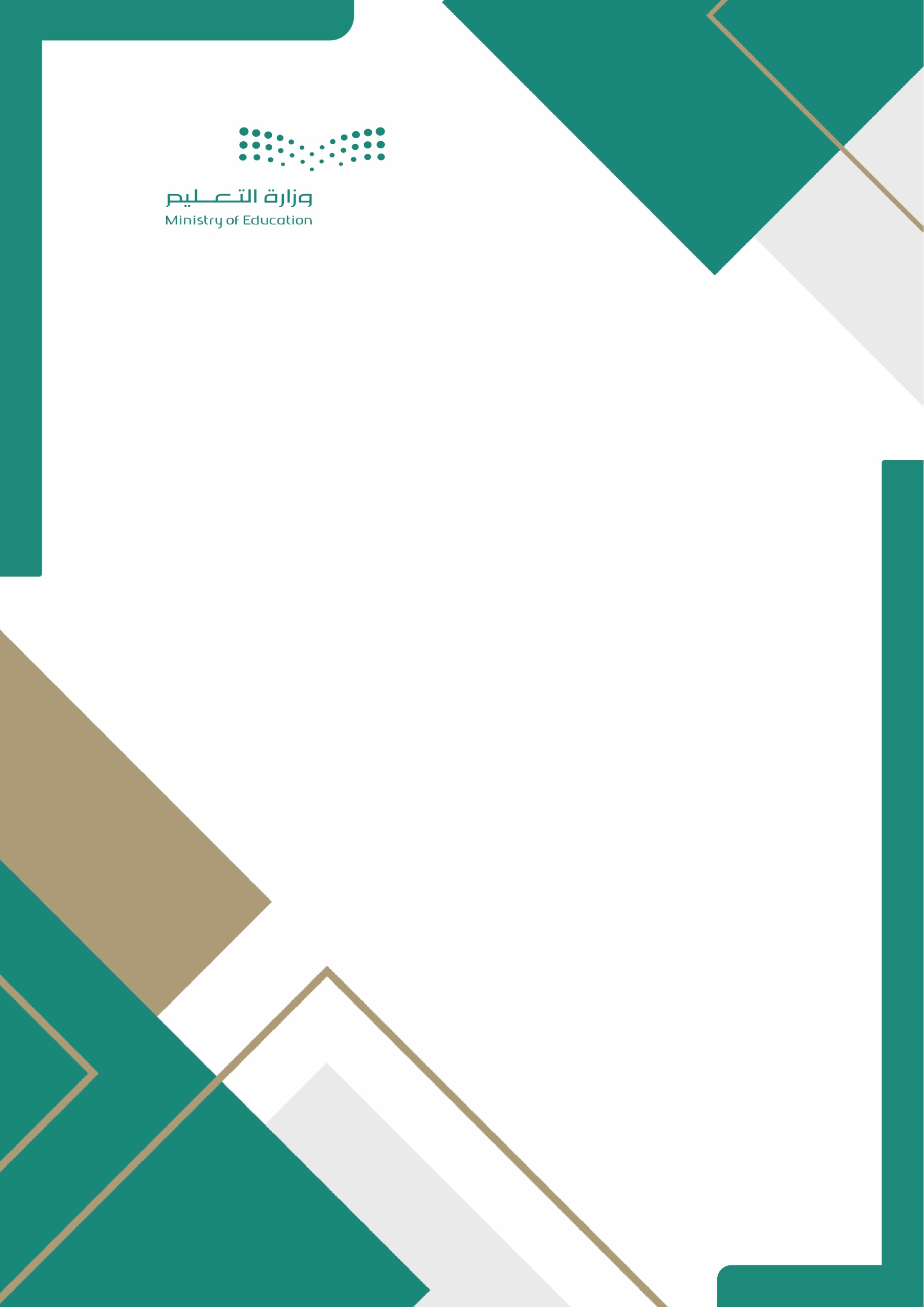 معلومات عامةمعلومات عامةمعلومات عامةمعلومات عامةالاسمالمؤهلالتخصصمادة التدريسسنوات الخدمةعدد الحصصمحتويات سجل متابعة اعمال المعلممحتويات سجل متابعة اعمال المعلممحتويات سجل متابعة اعمال المعلم1بطاقة متابعة اعمال الهيئة التعليمية للفصل الدراسي (الاول – الثاني – الثالث).2استمارة دعم وتطوير اداء الهيئة التعليمية نموذج (50) .3صوره من الجدول الدراسي للمعلم .4صورة من تقويم الاداء الوظيفي للعام السابق .5صورة من الخطة الفصلية لتوزيع المادة الدراسية للمعلم نموذج (48)       الأول      الثاني        الثالث .6صورة من خطة الزيارات الصفية لمدير المدرسة نموذج (49)                         الأول	  الثاني        الثالث .7صورة من استمارة زيارة مدير المدرسة من نظام نور)                                        الأول	  الثاني         الثالث .8صورة من استمارة زيارة المشرف التربوي من نظام نور)                                   الأول      الثاني        الثالث .توزيع مقرر مادة .................             الصف ...............توزيع مقرر مادة .................             الصف ...............توزيع مقرر مادة .................             الصف ...............توزيع مقرر مادة .................             الصف ...............توزيع مقرر مادة .................             الصف ...............توزيع مقرر مادة .................              الصف .................توزيع مقرر مادة .................              الصف .................توزيع مقرر مادة .................              الصف .................توزيع مقرر مادة .................              الصف .................توزيع مقرر مادة .................              الصف .................توزيع مقرر مادة .................              الصف .................توزيع مقرر مادة .................             الصف .................توزيع مقرر مادة .................             الصف .................توزيع مقرر مادة .................             الصف .................توزيع مقرر مادة .................             الصف .................توزيع مقرر مادة .................             الصف .................توزيع مقرر مادة .................             الصف .................مكتملغير مكتملاكتمل فيمناسبغير مناسبغير مناسبمكتملغير مكتملاكتمل فيمناسبغير مناسبغير مناسبمكتملغير مكتملاكتمل فيمناسبغير مناسبالأسبوع التاريخالإعــدادالإعــدادالتوصيات والتوجيهاتالتوقيع التوقيع الأسبوع التاريخملائم للخطةمستوفي العناصرالتوصيات والتوجيهاتمقدم الدعم المعلمالأول/      /   1444هالثاني/      /   1444هالثالث/      /   1444هالرابع/      /   1444هالخامس/      /   1444هالسادس/      /   1444هالسابع/      /   1444هالثامن /      /   1444هالتاسع/      /   1444هالعاشر/      /   1444هالحادي عشر/      /   1444هالثاني عشر/      /   1444هالثالث عشر/      /  1444هالتخصص /المادة .................             الصف ...............المادة .................             الصف ...............المادة .................             الصف ...............المادة .................              الصف .................المادة .................              الصف .................المادة .................              الصف .................المادة .................             الصف .................المادة .................             الصف .................المادة .................             الصف .................                   المهامالواجبات إلكتروني/نشاط تعليمياختبار إلكتروني*إعداد الحصص في الجدول الدراسي**الواجبات إلكتروني/نشاط تعليمياختبار إلكتروني*إعداد الحصص في الجدول الدراسي**الواجبات إلكتروني/نشاط تعليمياختبار إلكتروني*إعداد الحصص في الجدول الدراسي**عدد الحد الأدنى من التطبيقالأسبوع التاريخعدد الواجبات الإلكترونية/نشاط تعليميعدد الاختبار الإلكتروني*إعداد الحصص في الجدول الدراسي**ما لم يتم إعداده من الحصصالتوصيات والتوجيهاتالتوقيع التوقيع الأسبوع التاريخعدد الواجبات الإلكترونية/نشاط تعليميعدد الاختبار الإلكتروني*إعداد الحصص في الجدول الدراسي**ما لم يتم إعداده من الحصصالتوصيات والتوجيهاتمقدم الدعم المعلمالأسبوع التاريخ((رقـــــــــــــــــــــــــــــــــــــــــــــــــــــــــــــــــــمــــــــــــــــــــــــــــــــــــــــــــاً))((رقـــــــــــــــــــــــــــــــــــــــــــــــــــــــــــــــــــمــــــــــــــــــــــــــــــــــــــــــــاً))((رقـــــــــــــــــــــــــــــــــــــــــــــــــــــــــــــــــــمــــــــــــــــــــــــــــــــــــــــــــاً))((رقـــــــــــــــــــــــــــــــــــــــــــــــــــــــــــــــــــمــــــــــــــــــــــــــــــــــــــــــــاً))التوصيات والتوجيهاتمقدم الدعم المعلمالأول/     /  1444 هـالثاني/     /  1444 هـالثالث/     /  1444 هـالرابع/     /  1444 هـالخامس/     /  1444 هـالسادس/     /  1444 هـالسابع/     /  1444 هـالثامن /     /  1444 هـالتاسع/     /  1444 هـالعاشر/     /  1444 هـالحادي عشر/     /  1444 هـالثاني عشر/     /  1444 هـالثالث عشر/     /  1444 هـالشهرتاريخ المتابعةالصفالمادةملاءمتهامتابعتهاالتوجيه والتعزيزالتوصيات والتوجيهاتالتوقيع التوقيع الشهرتاريخ المتابعةالصفالمادةملاءمتهامتابعتهاالتوجيه والتعزيزالتوصيات والتوجيهاتمقدم الدعم المعلم/      /   1444 هـ/      /   1444 هـ/      /   1444 هـ/      /   1444 هـ/      /   1444 هـ/      /   1444 هـالشهرتاريخ المتابعةالصفالمادةمتوفرةمفعلةمتابعةالتوصيات والتوجيهاتالتوقيع التوقيع الشهرتاريخ المتابعةالصفالمادةمتوفرةمفعلةمتابعةالتوصيات والتوجيهاتمقدم الدعم المعلم/      /   1444 هـ/      /   1444 هـ/      /   1444 هـ/      /   1444 هـ/      /   1444 هـ/      /   1444 هـالشهرالتاريخمتوفرةمفعلةمستوفي العناصرما تم متابعتهالتوصيات والتوجيهاتالتوقيع التوقيع الشهرالتاريخمتوفرةمفعلةمستوفي العناصرما تم متابعتهالتوصيات والتوجيهاتمقدم الدعم المعلم/     / 1444هـ/     /  1444هـ/     /  1444هـ/     /  1444هـ/     /  1444هـ/     /  1444هـميوم الزيارةتاريخ الزيارةاسم المشرف التربويالمكتب 1        /             /  1444هـ2        /             /  1444هـتوصيات المشرف التربويتوقيع المعلم بالعلمتوقيع المعلم بالعلماجراءات مدير المدرسة للمتابعةالملاحظات1-3-4-5-6-الاسم1-2-الاسم2-4-5-6-2-التوقيع2-4-5-6-3-التوقيع3-4-التوقيع4-4-التاريخ/             /   1444هـ4-ماسم البرنامجالجهة المنظمةمكان التنفيذتاريخ الحصول عليهمدته1/            /   1444هـ2/            /  1444هـتوزيع مقرر مادة .................             الصف ...............توزيع مقرر مادة .................             الصف ...............توزيع مقرر مادة .................             الصف ...............توزيع مقرر مادة .................             الصف ...............توزيع مقرر مادة .................             الصف ...............توزيع مقرر مادة .................              الصف .................توزيع مقرر مادة .................              الصف .................توزيع مقرر مادة .................              الصف .................توزيع مقرر مادة .................              الصف .................توزيع مقرر مادة .................              الصف .................توزيع مقرر مادة .................              الصف .................توزيع مقرر مادة .................             الصف .................توزيع مقرر مادة .................             الصف .................توزيع مقرر مادة .................             الصف .................توزيع مقرر مادة .................             الصف .................توزيع مقرر مادة .................             الصف .................توزيع مقرر مادة .................             الصف .................مكتملغير مكتملاكتمل فيمناسبغير مناسبغير مناسبمكتملغير مكتملاكتمل فيمناسبغير مناسبغير مناسبمكتملغير مكتملاكتمل فيمناسبغير مناسبالأسبوع التاريخالإعــدادالإعــدادالتوصيات والتوجيهاتالتوقيع التوقيع الأسبوع التاريخملائم للخطةمستوفي العناصرالتوصيات والتوجيهاتمقدم الدعم المعلمالأول/      /   1444هالثاني/      /   1444هالثالث/      /   1444هالرابع/      /   1444هالخامس/      /   1444هالسادس/      /   1444هالسابع/      /   1444هالثامن /      /   1444هالتاسع/      /   1444هالعاشر/      /   1444هالحادي عشر/      /   1444هالثاني عشر/      /   1444هالثالث عشر/      /  1444هالتخصص /المادة .................             الصف ...............المادة .................             الصف ...............المادة .................             الصف ...............المادة .................              الصف .................المادة .................              الصف .................المادة .................              الصف .................المادة .................             الصف .................المادة .................             الصف .................المادة .................             الصف .................                   المهامالواجبات إلكتروني/نشاط تعليمياختبار إلكتروني*إعداد الحصص في الجدول الدراسي**الواجبات إلكتروني/نشاط تعليمياختبار إلكتروني*إعداد الحصص في الجدول الدراسي**الواجبات إلكتروني/نشاط تعليمياختبار إلكتروني*إعداد الحصص في الجدول الدراسي**عدد الحد الأدنى من التطبيقالأسبوع التاريخعدد الواجبات الإلكترونية/نشاط تعليميعدد الاختبار الإلكتروني*إعداد الحصص في الجدول الدراسي**ما لم يتم إعداده من الحصصالتوصيات والتوجيهاتالتوقيع التوقيع الأسبوع التاريخعدد الواجبات الإلكترونية/نشاط تعليميعدد الاختبار الإلكتروني*إعداد الحصص في الجدول الدراسي**ما لم يتم إعداده من الحصصالتوصيات والتوجيهاتمقدم الدعم المعلمالأسبوع التاريخ((رقـــــــــــــــــــــــــــــــــــــــــــــــــــــــــــــــــــمــــــــــــــــــــــــــــــــــــــــــــاً))((رقـــــــــــــــــــــــــــــــــــــــــــــــــــــــــــــــــــمــــــــــــــــــــــــــــــــــــــــــــاً))((رقـــــــــــــــــــــــــــــــــــــــــــــــــــــــــــــــــــمــــــــــــــــــــــــــــــــــــــــــــاً))((رقـــــــــــــــــــــــــــــــــــــــــــــــــــــــــــــــــــمــــــــــــــــــــــــــــــــــــــــــــاً))التوصيات والتوجيهاتمقدم الدعم المعلمالأول/     /  1444 هـالثاني/     /  1444 هـالثالث/     /  1444 هـالرابع/     /  1444 هـالخامس/     /  1444 هـالسادس/     /  1444 هـالسابع/     /  1444 هـالثامن /     /  1444 هـالتاسع/     /  1444 هـالعاشر/     /  1444 هـالحادي عشر/     /  1444 هـالثاني عشر/     /  1444 هـالثالث عشر/     /  1444 هـالشهرالشهرتاريخ المتابعةالصفالمادةملاءمتهامتابعتهاالتوجيه والتعزيزالتوصيات والتوجيهاتالتوقيع التوقيع الشهرالشهرتاريخ المتابعةالصفالمادةملاءمتهامتابعتهاالتوجيه والتعزيزالتوصيات والتوجيهاتمقدم الدعم المعلم/      /   1444 هـ/      /   1444 هـ/      /   1444 هـ/      /   1444 هـ/      /   1444 هـ/      /   1444 هـ/      /   1444 هـ/      /   1444 هـ/      /   1444 هـ/      /   1444 هـ/      /   1444 هـ/      /   1444 هـالشهرتاريخ المتابعةالصفالمادةمتوفرةمفعلةمتابعةالتوصيات والتوجيهاتالتوقيع التوقيع الشهرتاريخ المتابعةالصفالمادةمتوفرةمفعلةمتابعةالتوصيات والتوجيهاتمقدم الدعم المعلم/      /   1444 هـ/      /   1444 هـ/      /   1444 هـ/      /   1444 هـ/      /   1444 هـ/      /   1444 هـالشهرالتاريخمتوفرةمفعلةمستوفي العناصرما تم متابعتهالتوصيات والتوجيهاتالتوقيع التوقيع الشهرالتاريخمتوفرةمفعلةمستوفي العناصرما تم متابعتهالتوصيات والتوجيهاتمقدم الدعم المعلم/     / 1444هـ/     /  1444هـ/     /  1444هـ/     /  1444هـ/     /  1444هـ/     /  1444هـميوم الزيارةتاريخ الزيارةاسم المشرف التربويالمكتب 1        /             /  1444هـ2        /             /  1444هـتوصيات المشرف التربويتوقيع المعلم بالعلمتوقيع المعلم بالعلماجراءات مدير المدرسة للمتابعةالملاحظات1-3-4-5-6-الاسم1-2-الاسم2-4-5-6-2-التوقيع2-4-5-6-3-التوقيع3-4-التوقيع4-4-التاريخ/             /   1444هـ4-ماسم البرنامجالجهة المنظمةمكان التنفيذتاريخ الحصول عليهمدته1/            /   1444هـ2/            /  1444هـتوزيع مقرر مادة .................             الصف ...............توزيع مقرر مادة .................             الصف ...............توزيع مقرر مادة .................             الصف ...............توزيع مقرر مادة .................             الصف ...............توزيع مقرر مادة .................             الصف ...............توزيع مقرر مادة .................              الصف .................توزيع مقرر مادة .................              الصف .................توزيع مقرر مادة .................              الصف .................توزيع مقرر مادة .................              الصف .................توزيع مقرر مادة .................              الصف .................توزيع مقرر مادة .................              الصف .................توزيع مقرر مادة .................             الصف .................توزيع مقرر مادة .................             الصف .................توزيع مقرر مادة .................             الصف .................توزيع مقرر مادة .................             الصف .................توزيع مقرر مادة .................             الصف .................توزيع مقرر مادة .................             الصف .................مكتملغير مكتملاكتمل فيمناسبغير مناسبغير مناسبمكتملغير مكتملاكتمل فيمناسبغير مناسبغير مناسبمكتملغير مكتملاكتمل فيمناسبغير مناسبالأسبوع التاريخالإعــدادالإعــدادالتوصيات والتوجيهاتالتوقيع التوقيع الأسبوع التاريخملائم للخطةمستوفي العناصرالتوصيات والتوجيهاتمقدم الدعم المعلمالأول/      /   1444هالثاني/      /   1444هالثالث/      /   1444هالرابع/      /   1444هالخامس/      /   1444هالسادس/      /   1444هالسابع/      /   1444هالثامن /      /   1444هالتاسع/      /   1444هالعاشر/      /   1444هالحادي عشر/      /   1444هالثاني عشر/      /   1444هالثالث عشر/      /  1444هالتخصص /المادة .................             الصف ...............المادة .................             الصف ...............المادة .................             الصف ...............المادة .................              الصف .................المادة .................              الصف .................المادة .................              الصف .................المادة .................             الصف .................المادة .................             الصف .................المادة .................             الصف .................                   المهامالواجبات إلكتروني/نشاط تعليمياختبار إلكتروني*إعداد الحصص في الجدول الدراسي**الواجبات إلكتروني/نشاط تعليمياختبار إلكتروني*إعداد الحصص في الجدول الدراسي**الواجبات إلكتروني/نشاط تعليمياختبار إلكتروني*إعداد الحصص في الجدول الدراسي**عدد الحد الأدنى من التطبيقالأسبوع التاريخعدد الواجبات الإلكترونية/نشاط تعليميعدد الاختبار الإلكتروني*إعداد الحصص في الجدول الدراسي**ما لم يتم إعداده من الحصصالتوصيات والتوجيهاتالتوقيع التوقيع الأسبوع التاريخعدد الواجبات الإلكترونية/نشاط تعليميعدد الاختبار الإلكتروني*إعداد الحصص في الجدول الدراسي**ما لم يتم إعداده من الحصصالتوصيات والتوجيهاتمقدم الدعم المعلمالأسبوع التاريخ((رقـــــــــــــــــــــــــــــــــــــــــــــــــــــــــــــــــــمــــــــــــــــــــــــــــــــــــــــــــاً))((رقـــــــــــــــــــــــــــــــــــــــــــــــــــــــــــــــــــمــــــــــــــــــــــــــــــــــــــــــــاً))((رقـــــــــــــــــــــــــــــــــــــــــــــــــــــــــــــــــــمــــــــــــــــــــــــــــــــــــــــــــاً))((رقـــــــــــــــــــــــــــــــــــــــــــــــــــــــــــــــــــمــــــــــــــــــــــــــــــــــــــــــــاً))التوصيات والتوجيهاتمقدم الدعم المعلمالأول/     /  1444 هـالثاني/     /  1444 هـالثالث/     /  1444 هـالرابع/     /  1444 هـالخامس/     /  1444 هـالسادس/     /  1444 هـالسابع/     /  1444 هـالثامن /     /  1444 هـالتاسع/     /  1444 هـالعاشر/     /  1444 هـالحادي عشر/     /  1444 هـالثاني عشر/     /  1444 هـالثالث عشر/     /  1444 هـالشهرتاريخ المتابعةالصفالمادةملاءمتهامتابعتهاالتوجيه والتعزيزالتوصيات والتوجيهاتالتوقيع التوقيع الشهرتاريخ المتابعةالصفالمادةملاءمتهامتابعتهاالتوجيه والتعزيزالتوصيات والتوجيهاتمقدم الدعم المعلم/      /   1444 هـ/      /   1444 هـ/      /   1444 هـ/      /   1444 هـ/      /   1444 هـ/      /   1444 هـالشهرتاريخ المتابعةالصفالمادةمتوفرةمفعلةمتابعةالتوصيات والتوجيهاتالتوقيع التوقيع الشهرتاريخ المتابعةالصفالمادةمتوفرةمفعلةمتابعةالتوصيات والتوجيهاتمقدم الدعم المعلم/      /   1444 هـ/      /   1444 هـ/      /   1444 هـ/      /   1444 هـ/      /   1444 هـ/      /   1444 هـالشهرالتاريخمتوفرةمفعلةمستوفي العناصرما تم متابعتهالتوصيات والتوجيهاتالتوقيع التوقيع الشهرالتاريخمتوفرةمفعلةمستوفي العناصرما تم متابعتهالتوصيات والتوجيهاتمقدم الدعم المعلم/     / 1444هـ/     /  1444هـ/     /  1444هـ/     /  1444هـ/     /  1444هـ/     /  1444هـميوم الزيارةتاريخ الزيارةاسم المشرف التربويالمكتب 1        /             /  1444هـ2        /             /  1444هـتوصيات المشرف التربويتوقيع المعلم بالعلمتوقيع المعلم بالعلماجراءات مدير المدرسة للمتابعةالملاحظات1-3-4-5-6-الاسم1-2-الاسم2-4-5-6-2-التوقيع2-4-5-6-3-التوقيع3-4-التوقيع4-4-التاريخ/             /   1444هـ4-ماسم البرنامجالجهة المنظمةمكان التنفيذتاريخ الحصول عليهمدته1/            /   1444هـ2/            /  1444هـالزيارة الأولىيوم الزيارةتاريخ الزيارة /      /1444هـالشعبة/الصفموضوع الدرس /الزيارة الثانيةيوم الزيارةتاريخ الزيارة /       /1444هـالشعبة/الصفموضوع الدرس /الزيارة الثالثةيوم الزيارةتاريخ الزيارة /       /1444هـالشعبة/الصفموضوع الدرس /مالمجالالعنصرمستوى الاداءمستوى الاداءمستوى الاداءمستوى الاداءمستوى الاداءمستوى الاداءمستوى الاداءمستوى الاداءمستوى الاداءجوانب التميزاحتياجات التنمية المهنيةملحوظاتمالمجالالعنصرمميزمميزمميزمتوسطمتوسطمتوسطضعيفضعيفضعيفجوانب التميزاحتياجات التنمية المهنيةملحوظاتمالمجالالعنصرز1ز2ز3ز1ز2ز3ز1ز2ز3جوانب التميزاحتياجات التنمية المهنيةملحوظات1التخطيط للتدريستخطيط المعلم للدرس بمنهجية علمية واضحة2استراتيجيات التدريسيستخدم استراتيجيات التعلم2استراتيجيات التدريسيربط بين أهداف المادة والمواد الاخرى2استراتيجيات التدريسيلتزم استخدام اللغة العربية في التحدث مع الطلاب 3إدارة الصفيضبط الصف ويديره بكفاءة تدعم تحقيق الاهداف التعليمية 3إدارة الصفيدير وقت التعلم بكفاءة عالية3إدارة الصفيلتزم بالمهنية وأخلاقيات المهنة وقيمها3إدارة الصفينظم الصف بما يتناسب مع الاستراتيجيات المستخدمة 4دعم المتعلمينيعزز ما لدى الطلاب من خبرات سابقة4دعم المتعلمينيشجع الطلاب على التعبير عن حاجاتهم وآرائهم4دعم المتعلمينبدعم توظف ما تعلمه الطلاب في الدرس في حياتهم4دعم المتعلمينيقدم الدعم اللازم للمتعلمين والمتأخرين دراسيا.5التقويم الصفيينفذ التقويم  الصفي وفق تحليل النتائج السابقة5التقويم الصفييستخدم سجل المتابعة كتحفيز للطلاب 5التقويم الصفييسأل اسئلة مثيرة لعمليات التفكير العليا.5التقويم الصفيينفذ تقويما  ختاميا للدرس الدرس5التقويم الصفييستخدم ادوات تقويم متنوعة لقياس اداء المتعلمينمالادواتمفعلمفعلمفعلالتميزالتميزالتميزمفعل إلى حد مامفعل إلى حد مامفعل إلى حد ماغير مفعلغير مفعلغير مفعلالاسبابملحوظات1يستخدم ويتابع كتاب الطالب2يستخدم ويتابع تطبيق كتاب النشاط3ينفذ تطبيقات وواجبات اضافية ويصححها للطلاب4يوظف كتاب دليل المعلم5يستخدم مصادر التعلم بكفاية6يوظف المعامل والمختبرات7يستخدم التقنية الحديثة 8يشجع الطلاب على الاستزادة من المعرفة 9يحث الطلاب على الافادة من مصادر التعلم 10شارك بفعالية في الأنشطة المدرسيةالدعم المقدم للمعلمالدعم المقدم للمعلمالدعم المقدم للمعلمالدعم المقدم للمعلمالدعم المقدم للمعلمالدعم المقدم للمعلمالزيارة الثالثةالزيارة الثالثةالزيارة الثانيةالزيارة الثانيةالزيارة الاولىالزيارة الاولىمقدم الدعم: وظيفته:المعلم:التوقيع:مقدم الدعم: وظيفته:المعلم:التوقيع:مقدم الدعم: وظيفته:المعلم:التوقيع: